Охрана природы в наши дни является одной из главных проблем человечества. Экологические проблемы затрагивают всех, и решение этих проблем зависит не только от развития науки и техники, но и от уровня практических знаний, которыми владеет каждый человек. Год экологии — это хороший повод, чтобы вспомнить о том, что у каждого из нас есть своя малая Родина. 27 января в Городской библиотеке № 2 состоялось торжественное Открытие Года экологи   и одновременно особо охраняемых природных территорий состоялось в торжественной обстановке в Городской библиотеке №2 г. Лянтор. Праздник удался на славу! Помимо почётных гостей – начальника службы по защите населения, охране и использования городских лесов Администрации города Евгения Витальевича Паршакова и священником православного Прихода храма Покрова Божией Матери города Лянтора иереем Кириллом на мероприятии присутствовали: школьное лесничество «Лянторец» СОШ №3 под руководством М. К. Култаевой, школьное лесничество «Охотники за удачей» СОШ № 7 под  руководством М. А. Хван, ученики средней школы № 3, а также представители детских садов г. Лянтор. А, началось всё с «Экологической старой сказки на новый лад», затем была продемонстрирована презентация о работе Центра экологической информации «ЭкоИнфо», который в этом году отмечает юбилейную дату – 5 лет! Ведущая рассказала, чем будет заниматься в этот год экологический центр «ЭкоИнфо». И так, в рамках Года экологии, будет проведен комплекс мероприятий, экспонироваться книжные выставки, мы будем изучать проблемы природы, чтобы чётко понимать, как избежать их. Мы проведём конкурс творческих работ «Экологическая сказка», экологические акции, часы информации, библиовакцины, экологические чтения, уроки экологической культуры, мастерские по изготовлению поделок из природного материала, викторины, беседы. Участие во всех конкурсах и мероприятиях будет по достоинству оценено. Самые активные участники получат грамоты и призы.Порадовало и выступление ребят из школьного лесничества «Охотники за удачей» СОШ № 7 (руководитель М. А. Хван) - старшеклассники продекламировали стихи о природе и рассказали о том, как они помогают окружающей среде.  Но, конечно же, изюминкой Открытия Года экологии стало дефеле нарядов из бросового материала, представленное воспитанниками детских садов «Ромашка», «Сибирячок» и «Родничок». На наше мероприятие прибыли представители гламурной моды, наши мини- модели. Самые эксклюзивные модели, в самых экстравагантных костюмах. Из чего только не создают творческие люди одежду. Нам представили наряды, сделанные из полиэтиленовых сумок, пакета для мусора, гофрированной бумаги, подарочной оберточной бумаги, из губок, крышек от пластмассовых бутылок, из одноразовой посуды. Юные модели никого из присутствующих не оставили равнодушными! Итак, Год экологии в Лянтор будем считать открытым!Мы благодарим за внимание всех пришедших на наше открытие Года экологии. Особую благодарность объявляем родителям за помощь в подготовке показа, за творческий подход, находку и сообразительность!Подготовила библиограф I категории Ю. А. Спринчан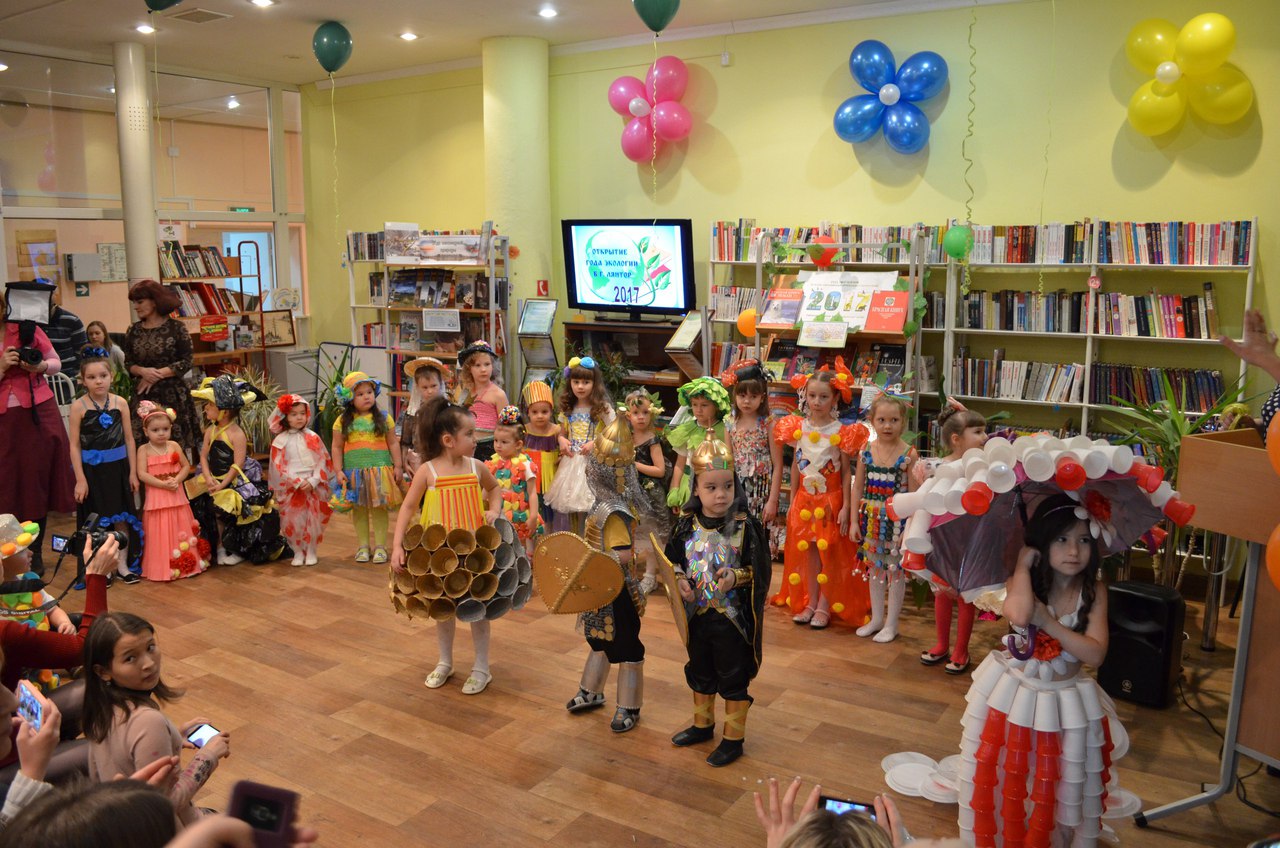 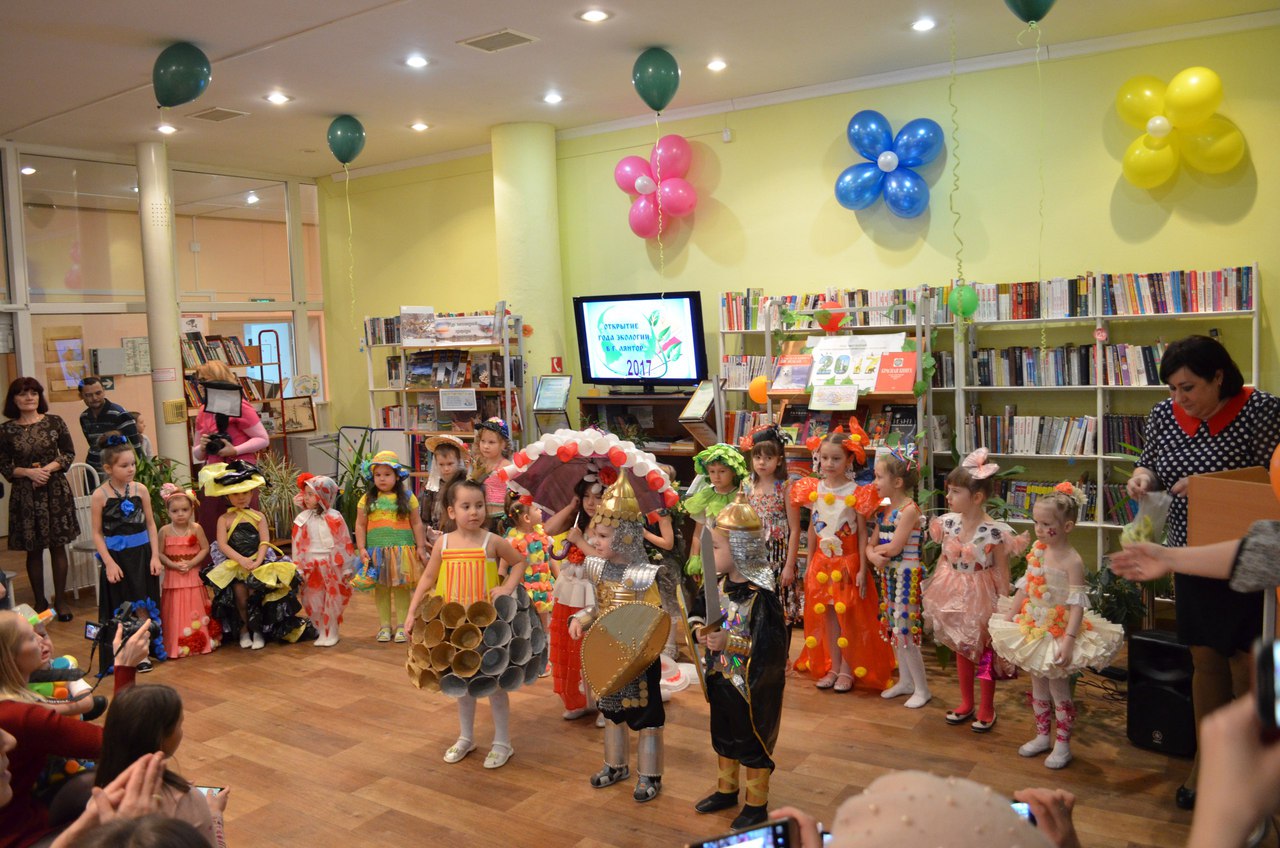 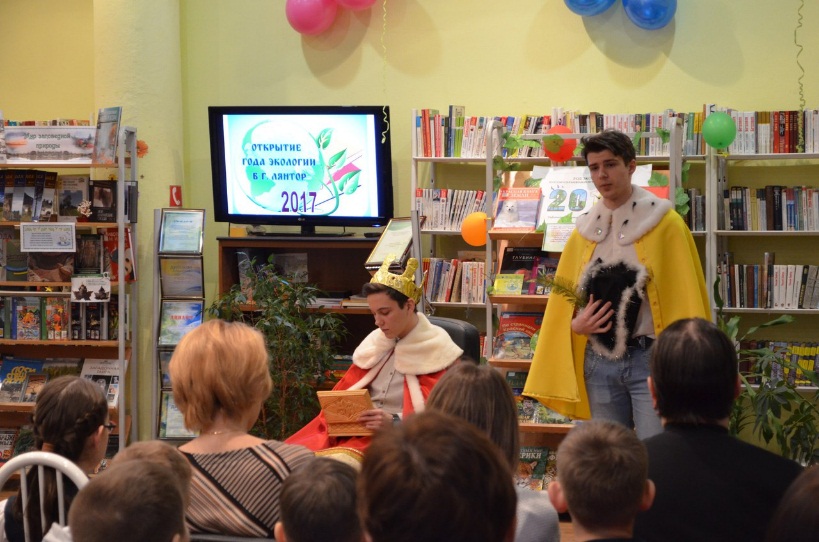 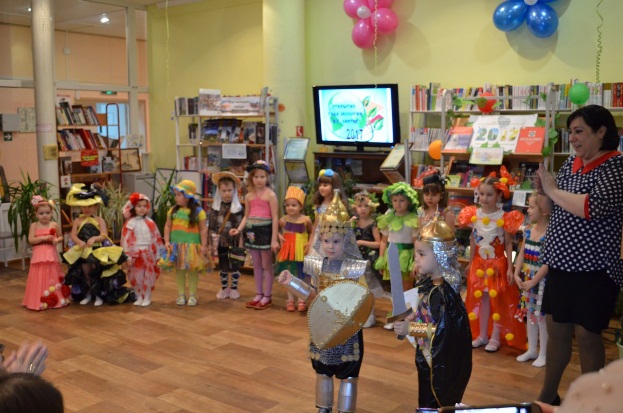 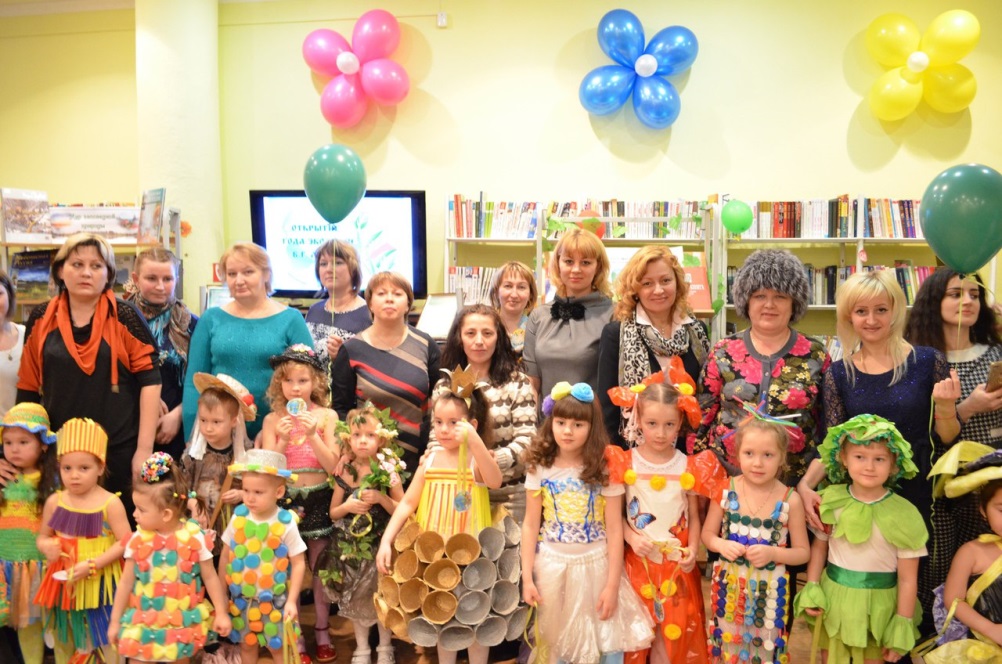 